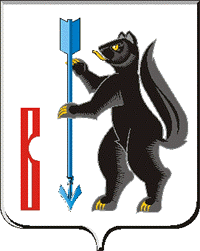 РОССИЙСКАЯ ФЕДЕРАЦИЯСВЕРДЛОВСКАЯ ОБЛАСТЬДУМА ГОРОДСКОГО ОКРУГА ВЕРХОТУРСКИЙРЕШЕНИЕот «16» февраля 2021г. №2г. ВерхотурьеО внесении изменений и дополнений в Решение Думы городского округа Верхотурский от 31.10.2013 № 57 «Об утверждении перечней муниципальных функций и должностей с повышенными коррупционными рисками в органах местного самоуправления городского округа Верхотурский»В соответствии с Федеральным законом от 02 марта 2007 года N 25-ФЗ "О муниципальной службе в Российской Федерации", Федеральным законом от 25 декабря 2008 года N 273-ФЗ "О противодействии коррупции", Законом Свердловской области от 29 октября 2007 года N 136-ОЗ "Об особенностях муниципальной службы на территории Свердловской области", Решением Думы городского округа Верхотурский 09 ноября 2017 года № 62 «Об утверждении Структуры Администрации городского округа Верхотурский» (с изменениями, внесенными Решением Думы городского округа Верхотурский от 18.06.2020 № 25), руководствуясь статьей 21 Устава городского округа Верхотурский, Дума городского округа Верхотурский РЕШИЛА:      	1.Внести в Решение Думы городского округа Верхотурский от 31.10.2013 № 57 «Об утверждении перечней муниципальных функций и должностей с повышенными коррупционными рисками в органах местного самоуправления городского округа Верхотурский» следующие изменения:1) в перечне муниципальных функций с повышенными коррупционными рисками в органах местного самоуправления городского округа Верхотурский исключить пункт 12;2) в перечне должностей с повышенными коррупционными рисками в органах местного самоуправления городского округа Верхотурский исключить должность начальника Управления образования Администрации городского округа Верхотурский.	2.Настоящее Решение вступает в силу с момента подписания. 3.Опубликовать настоящее Решение в информационном бюллетене «Верхотурская неделя» и разместить на официальном сайте городского округа Верхотурский.4.Контроль исполнения настоящего Решения возложить на постоянную комиссию по безопасности и местному самоуправлению Думы городского округа Верхотурский. Главагородского округа Верхотурский	 	      	       А.Г. ЛихановПредседатель Думыгородского округа Верхотурский 			        И.А. Комарницкий